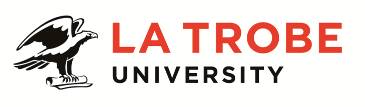 Further information about:La Trobe University - http://www.latrobe.edu.au/about 	College of SHE – http://latrobe.edu.au/SHE For enquiries only contact:Dr Susan Furness, TEL: 03 5444 7553, Email:  s.furness@latrobe.edu.au Context StatementThe College of Science, Health and Engineering is comprised of 9 Schools and sixteen Departments with 1,000 staff and 16,000 students, including 900 PhD students across La Trobe’s multi-campus operations. The College offers a range of general and specialist undergraduate and postgraduate courses that are rigorous and attuned to meeting the needs of students in ensuring their readiness to work in changing environments. The College has an outstanding reputation for research excellence, for research translation and for building strong relationships with industry partners. The La Trobe Rural Health School is the largest rural health school in Australia.  LRHS is based at all four regional campuses of the University: Bendigo, Mildura, Shepparton and Albury-Wodonga. The School has a wide range of health courses including dentistry, nursing, oral health, paramedics, public health, physiotherapy, social work, podiatry, speech pathology, exercise physiology, exercise science and occupational therapy.The School’s Paramedicine program serves to prepare graduates for the roles that paramedics will be expected to engage in both now and in the future. The curriculum is focused on providing graduates with knowledge and skills that will enable them to work as primary health care providers in a number of national and international settings. The course enables graduates to achieve competencies required for practise in emergency medical response by ambulance services and the broader delivery of community health care and health promotion.The program is founded on principles of transformational learning, evidence-based practice methods and blended models of adult education. The curriculum is designed to enable individuals to receive a comprehensive and diverse education that supports both reflective and critical thinking; essential qualities of unscheduled health care clinicians and public health experts.Lecturer (Level B)A Level B teaching and research academic is expected to make a contribution to the discipline at the national level. They will develop curriculum, teach and undertake research or other scholarly work relevant to the development of their discipline or professional field. Duties at this level may include: Conduct innovative and high impact research and produce high quality publications resulting from that research.Obtain research funding from grants, contracts, and consultancies, individually or as part of a team.Contribute to a robust and ambitious research culture.Supervise Higher Degree by Research (HDR), honours and postgraduate students. Design, coordinate and teach subjects and courses which provide a high quality learning experience that engages undergraduate, honours and postgraduate students.Participate in innovative subject level curriculum design, development and review. Contribute to La Trobe’s Scholarship of Teaching (SoLT) and disciplinary teaching pedagogy and research.Contribute to knowledge and knowledge transfer, at a local and/or nationally significant level.Represent the discipline/program or school at external events. Contribute to building relationships at local and national level.Perform allocated administrative functions effectively and efficiently.Serve on committees at the school or program level and contribute to committees at the Department/School or College level as required.Undertake other duties commensurate with the classification and scope of the position as required by the Head of Department or Head of School.Key Selection Criteria ESSENTIAL: PhD or equivalent accreditation and standing recognised by the University/profession as appropriate for the relevant discipline areas. Evidence of high quality and/or high impact research conducted and published or otherwise disseminated, relative to opportunity.Experience in the preparation of research proposals submitted to external funding bodies. Demonstrated effectiveness in teaching and curriculum development. Ability to mentor and supervise undergraduate, honours and postgraduate students.Demonstrated ability to work collaboratively and productively with staff, students, and external stakeholders from multi-disciplinary domains.Demonstrated ability to work independently.Other relevant information:The position description is indicative of the initial expectation of the role and subject to changes to University goals and priorities, activities or focus of the job.Essential Compliance RequirementsTo hold this La Trobe University position the occupant must:hold, or be willing to undertake and pass, a Victorian Working With Children Check; ANDtake personal accountability to comply with all University policies, procedures and legislative or regulatory obligations; including but not limited to TEQSA and the Higher Education Threshold Standards.  La Trobe Cultural QualitiesOur cultural qualities underpin everything we do. As we work towards realising the strategic goals of the University we strive to work in a way which is aligned to our four cultural qualities:We are Connected:  We connect to the world outside — the students and communities we serve, both locally and globally.We are Innovative:  We tackle the big issues of our time to transform the lives of our students and society. We are Accountable:  We strive for excellence in everything we do. We hold each other and ourselves to account, and work to the highest standard.We Care:  We care about what we do and why we do it. We believe in the power of education and research to transform lives and global society. We care about being the difference in the lives of our students and communities.For Human Resource Use OnlyInitials:		Date:Position DescriptionLecturer -  ParamedicineLecturer -  ParamedicinePosition No:50111909Department:Community & Allied HealthSchool:La Trobe Rural Health SchoolCampus/Location:BendigoClassification:LEVEL B - LecturerEmployment Type:Full-time, ContinuingPosition Supervisor:Number:Discipline Lead, ParamedicineOther Benefits:http://www.latrobe.edu.au/jobs/working/benefits Position Description